LE PLAN DE TRAVAIL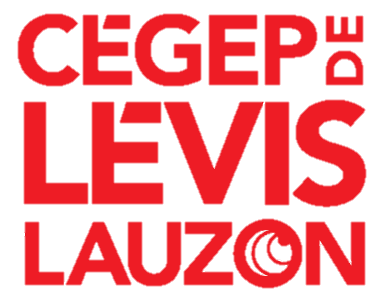 Planification du travail :Planification des tâches à faire :But général du travail(ex : Faire une revue de littérature sur la Deuxième Guerre Mondiale)Objectifs spécifiques(ex : Recension des écrits, analyse du document X, créer une activité sur le thème, etc.)Quoi?Par qui?Pour quand?